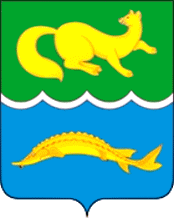 АДМИНИСТРАЦИЯ ВОРОГОВСКОГО СЕЛЬСОВЕТАТУРУХАНСКОГО РАЙОНА КРАСНОЯРСКОГО КРАЯПОСТАНОВЛЕНИЕ10.11.2017 г.                                  с. Ворогово                                             № 48-п«Об изменении муниципальных программ (подпрограмм) Вороговского сельсовета  на 2018-2020 годы»В соответствии с Федеральным  законом от 06.10.2003 N 131-ФЗ "Об общих принципах организации местного самоуправления в Российской Федерации" с изменениями и дополнениями,  ст. 179,21 Бюджетного кодекса РФ, Приказа Министерства финансов Российской Федерации  «Об утверждении указаний о порядке применения бюджетной классификации Российской Федерации» от 01.07.2013 № 65н, постановлением Администрации Вороговского сельсовета от 30.10.2013 № 93-п, «Об утверждении Порядка принятия решений о разработке муниципальных программ муниципального образования Вороговского сельсовета, их формировании и реализации, руководствуясь ст.ст. 6, 29 Устава Вороговского сельсовета Туруханского района Красноярского края,   ПОСТАНОВЛЯЕТ: 1. Изменить муниципальную программу  «Эффективная власть Вороговского сельсовета на 2017-2020 годы»  (Приложение №1);1.1. Утвердить муниципальную подпрограмму  «Повышение качества управления государственными финансами Вороговского сельсовета на 2018-2020 годы»  (Приложение № 2);1.2. Изменить муниципальную подпрограмму  «Обеспечивающая подпрограмма исполнительного органа местного самоуправления» муниципальной программы «Эффективная власть Вороговского сельсовета  на 2018-2020 г.» (Приложение № 3);1.3. Утвердить муниципальную подпрограмму «Развитие и функционирования дорожно-уличной сети на территории Вороговского сельсовета на 2018-2020 годы» (приложение № 4);1.4. Изменить муниципальную подпрограмму «Благоустройство территории Вороговского сельсовета  на 2018-2020 г.» (Приложение № 5); 2.  Настоящее постановление подлежит официальному опубликованию в газете «Вороговский вестник» и вступает в силу с 1 января 2018 года.3.  Контроль исполнения  настоящего постановления  оставляю за собой.Глава  Вороговского  сельсовета                                                    М.П. Пшеничников                                                                                                      Приложение № 1                                                                                                         к постановлению                                                                                                     Вороговского сельсовета №   48-п  от 10.11.2017ПАСПОРТМуниципальная программа «Эффективная власть на территории Вороговского сельсовета Туруханского района Красноярского края на 2018 - 2020 годы»                                                                                                   Приложение № 2                                                                                                         к постановлению                                                                                                     Вороговского сельсовета №   48-п от 10.11.2017ПАСПОРТ   ПОДПРОГРАММЫ«Повышение качества управления финансами Вороговского сельсовета на 2018-2020 г.»муниципальной программы«Эффективная власть на территории Вороговского сельсовета на 2018 – 2020 годы»ПЛАНИРУЕМЫЕ РЕЗУЛЬТАТЫ РЕАЛИЗАЦИИ МУНИЦИПАЛЬНОЙ  ПРОГРАММЫ «Эффективная власть  на территории Вороговского сельсовета на  2018-2020 годы»ПОДПРОГРАММА: «Повышение качества управления финансами Вороговского сельсовета на  2018-2020 годы»                                                                                                  Приложение № 3                                                                                               к постановлению                                                                                                     Вороговского сельсовета № 48-п   от 10.11.2017 г.ПАСПОРТПодпрограммы«Обеспечивающая подпрограмма исполнительного органа местного самоуправления»  муниципальной  программы«Эффективная власть Вороговского сельсовета на 2018-2020 г.»ПЛАНИРУЕМЫЕ РЕЗУЛЬТАТЫ РЕАЛИЗАЦИИ МУНИЦИПАЛЬНОЙ  ПРОГРАММЫ ««Эффективная власть Вороговского сельсовета  на 2018-2020 г.» ПОДПРОГРАММА: «Обеспечивающая подпрограмма исполнительного органа местного самоуправления»                                                                                           Приложение № 4                                                                                              к постановлению                                                                                                     Вороговского сельсовета №  48-п  от 10.11.2017ПАСПОРТПОДПРОГРАММЫ«Развитие и функционирование дорожно-уличной сети на территории Вороговского сельсовета на 2018-2020 годы»ПЛАНИРУЕМЫЕ РЕЗУЛЬТАТЫ РЕАЛИЗАЦИИ МУНИЦИПАЛЬНОЙ   ПОДПРОГРАММЫ: «Развитие и функционирование дорожно-уличной сети на территории Вороговского сельсовета на 2018-2020 годы» «Перечень мероприятий по обеспечению пожарной безопасности на территории Вороговского сельсовета на 2018-2020 годы»                                                                                              Приложение № 5                                                                                               к постановлению                                                                                                     Вороговского сельсовета № 48-п от 10.11.2017ПАСПОРТ   ПОДПРОГРАММЫБлагоустройство территории Вороговского сельсовета на 2018-2020 годы.ПЛАНИРУЕМЫЕ РЕЗУЛЬТАТЫ РЕАЛИЗАЦИИ МУНИЦИПАЛЬНОЙ ПОДПРОГРАММЫ « Благоустройство территории Вороговского сельсовета на 2018-2020 годыНаименование муниципальной
программы                   Муниципальная программа «Эффективная власть на территории Вороговского сельсовета Туруханского района Красноярского края  на 2018- 2020 годы»Муниципальная программа «Эффективная власть на территории Вороговского сельсовета Туруханского района Красноярского края  на 2018- 2020 годы»Муниципальная программа «Эффективная власть на территории Вороговского сельсовета Туруханского района Красноярского края  на 2018- 2020 годы»Муниципальная программа «Эффективная власть на территории Вороговского сельсовета Туруханского района Красноярского края  на 2018- 2020 годы»Цели муниципальной    
программы                   1. Укрепление доходной базы местного бюджета.- Повышение эффективности бюджетных расходов. 2. Обеспечение устойчивого и эффективного функционирования и развития имущественного комплекса муниципального образования, совершенствование системы управления и распоряжения муниципальной собственностью, формирование системного подхода к организации эффективного управления земельными участками и объектами недвижимости как единого объекта прав и налогообложения.  Обеспечение деятельности работника военно учетного стола и административной комиссии1. Укрепление доходной базы местного бюджета.- Повышение эффективности бюджетных расходов. 2. Обеспечение устойчивого и эффективного функционирования и развития имущественного комплекса муниципального образования, совершенствование системы управления и распоряжения муниципальной собственностью, формирование системного подхода к организации эффективного управления земельными участками и объектами недвижимости как единого объекта прав и налогообложения.  Обеспечение деятельности работника военно учетного стола и административной комиссии1. Укрепление доходной базы местного бюджета.- Повышение эффективности бюджетных расходов. 2. Обеспечение устойчивого и эффективного функционирования и развития имущественного комплекса муниципального образования, совершенствование системы управления и распоряжения муниципальной собственностью, формирование системного подхода к организации эффективного управления земельными участками и объектами недвижимости как единого объекта прав и налогообложения.  Обеспечение деятельности работника военно учетного стола и административной комиссии1. Укрепление доходной базы местного бюджета.- Повышение эффективности бюджетных расходов. 2. Обеспечение устойчивого и эффективного функционирования и развития имущественного комплекса муниципального образования, совершенствование системы управления и распоряжения муниципальной собственностью, формирование системного подхода к организации эффективного управления земельными участками и объектами недвижимости как единого объекта прав и налогообложения.  Обеспечение деятельности работника военно учетного стола и административной комиссииЗадачи муниципальной   
программы                   1. Увеличение доходов местного бюджета.- Совершенствование бюджетного процесса в Вороговском сельсовете.- Развитие бюджетирования, ориентированного на результат.- Повышение результативности муниципального финансового контроля.- Улучшение качества финансового менеджмента.2. Формирование муниципального имущественного комплекса, оптимизация структуры и состава муниципальной собственности;- повышение эффективности использования муниципального имущества;- совершенствование системы арендных отношений;- совершенствование системы земельных отношений;- получение права собственности на имущество и земельные участки.1. Увеличение доходов местного бюджета.- Совершенствование бюджетного процесса в Вороговском сельсовете.- Развитие бюджетирования, ориентированного на результат.- Повышение результативности муниципального финансового контроля.- Улучшение качества финансового менеджмента.2. Формирование муниципального имущественного комплекса, оптимизация структуры и состава муниципальной собственности;- повышение эффективности использования муниципального имущества;- совершенствование системы арендных отношений;- совершенствование системы земельных отношений;- получение права собственности на имущество и земельные участки.1. Увеличение доходов местного бюджета.- Совершенствование бюджетного процесса в Вороговском сельсовете.- Развитие бюджетирования, ориентированного на результат.- Повышение результативности муниципального финансового контроля.- Улучшение качества финансового менеджмента.2. Формирование муниципального имущественного комплекса, оптимизация структуры и состава муниципальной собственности;- повышение эффективности использования муниципального имущества;- совершенствование системы арендных отношений;- совершенствование системы земельных отношений;- получение права собственности на имущество и земельные участки.1. Увеличение доходов местного бюджета.- Совершенствование бюджетного процесса в Вороговском сельсовете.- Развитие бюджетирования, ориентированного на результат.- Повышение результативности муниципального финансового контроля.- Улучшение качества финансового менеджмента.2. Формирование муниципального имущественного комплекса, оптимизация структуры и состава муниципальной собственности;- повышение эффективности использования муниципального имущества;- совершенствование системы арендных отношений;- совершенствование системы земельных отношений;- получение права собственности на имущество и земельные участки.Координатор муниципальной   
программы                   Администрация Вороговского сельсоветаАдминистрация Вороговского сельсоветаАдминистрация Вороговского сельсоветаАдминистрация Вороговского сельсоветаМуниципальный заказчик    
муниципальной программы   Администрация Вороговского сельсоветаАдминистрация Вороговского сельсоветаАдминистрация Вороговского сельсоветаАдминистрация Вороговского сельсоветаСроки реализации            
муниципальной программы   2018 – 2020гг.2018 – 2020гг.2018 – 2020гг.2018 – 2020гг.Перечень подпрограмм        1.«Повышение качества управления финансами Вороговского сельсовета Туруханского района Красноярского края»2. «Обеспечивающая подпрограмма исполнительного органа местного самоуправления»3.« Развитие и функционирование дорожно-уличной сети на территории Вороговского сельсовета на 2018-2020 годы»4. «Благоустройство территории Вороговского сельсовета на 2018-2020 годы»1.«Повышение качества управления финансами Вороговского сельсовета Туруханского района Красноярского края»2. «Обеспечивающая подпрограмма исполнительного органа местного самоуправления»3.« Развитие и функционирование дорожно-уличной сети на территории Вороговского сельсовета на 2018-2020 годы»4. «Благоустройство территории Вороговского сельсовета на 2018-2020 годы»1.«Повышение качества управления финансами Вороговского сельсовета Туруханского района Красноярского края»2. «Обеспечивающая подпрограмма исполнительного органа местного самоуправления»3.« Развитие и функционирование дорожно-уличной сети на территории Вороговского сельсовета на 2018-2020 годы»4. «Благоустройство территории Вороговского сельсовета на 2018-2020 годы»1.«Повышение качества управления финансами Вороговского сельсовета Туруханского района Красноярского края»2. «Обеспечивающая подпрограмма исполнительного органа местного самоуправления»3.« Развитие и функционирование дорожно-уличной сети на территории Вороговского сельсовета на 2018-2020 годы»4. «Благоустройство территории Вороговского сельсовета на 2018-2020 годы»Источники финансирования    
муниципальной программы,  
в том числе по годам:       Расходы (тыс. рублей)Расходы (тыс. рублей)Расходы (тыс. рублей)Расходы (тыс. рублей)Источники финансирования    
муниципальной программы,  
в том числе по годам:       Всего201820192020Средства бюджета  Вороговского сельсовета          63568,60821189,53621189,53621189,536Другие источники            Планируемые результаты      
реализации муниципальной  
программы                   увеличение налоговых доходов местного бюджета – 10%; увеличение доли программно-целевых расходов в общих расходах местного бюджета – в 6 раз;увеличение охвата муниципальных учреждений поселения  муниципальным финансовым контролем – 100%;увеличение налоговых доходов местного бюджета – 10%; увеличение доли программно-целевых расходов в общих расходах местного бюджета – в 6 раз;увеличение охвата муниципальных учреждений поселения  муниципальным финансовым контролем – 100%;увеличение налоговых доходов местного бюджета – 10%; увеличение доли программно-целевых расходов в общих расходах местного бюджета – в 6 раз;увеличение охвата муниципальных учреждений поселения  муниципальным финансовым контролем – 100%;увеличение налоговых доходов местного бюджета – 10%; увеличение доли программно-целевых расходов в общих расходах местного бюджета – в 6 раз;увеличение охвата муниципальных учреждений поселения  муниципальным финансовым контролем – 100%;Наименование подпрограммы                   Наименование подпрограммы                   «Повышение качества управления финансами Вороговского сельсовета Туруханского района Красноярского края на 2018-2020г.»«Повышение качества управления финансами Вороговского сельсовета Туруханского района Красноярского края на 2018-2020г.»«Повышение качества управления финансами Вороговского сельсовета Туруханского района Красноярского края на 2018-2020г.»«Повышение качества управления финансами Вороговского сельсовета Туруханского района Красноярского края на 2018-2020г.»«Повышение качества управления финансами Вороговского сельсовета Туруханского района Красноярского края на 2018-2020г.»«Повышение качества управления финансами Вороговского сельсовета Туруханского района Красноярского края на 2018-2020г.»Цели подпрограммы                   Цели подпрограммы                   Укрепление доходной базы местного бюджета. Повышение эффективности бюджетных расходов.Укрепление доходной базы местного бюджета. Повышение эффективности бюджетных расходов.Укрепление доходной базы местного бюджета. Повышение эффективности бюджетных расходов.Укрепление доходной базы местного бюджета. Повышение эффективности бюджетных расходов.Укрепление доходной базы местного бюджета. Повышение эффективности бюджетных расходов.Укрепление доходной базы местного бюджета. Повышение эффективности бюджетных расходов.Муниципальный заказчик подпрограммыМуниципальный заказчик подпрограммыАдминистрация Вороговского сельсоветаАдминистрация Вороговского сельсоветаАдминистрация Вороговского сельсоветаАдминистрация Вороговского сельсоветаАдминистрация Вороговского сельсоветаАдминистрация Вороговского сельсоветаЗадачи подпрограммы                   Задачи подпрограммы                    Увеличение доходов местного бюджета.Совершенствование бюджетного процесса в Вороговском сельсоветеРазвитие бюджетирования, ориентированного на результат. Повышение результативности муниципального финансового контроля. Улучшение качества финансового менеджмента. Выплата денежных средств за программный продукт и сопровождение  информационных программ Увеличение доходов местного бюджета.Совершенствование бюджетного процесса в Вороговском сельсоветеРазвитие бюджетирования, ориентированного на результат. Повышение результативности муниципального финансового контроля. Улучшение качества финансового менеджмента. Выплата денежных средств за программный продукт и сопровождение  информационных программ Увеличение доходов местного бюджета.Совершенствование бюджетного процесса в Вороговском сельсоветеРазвитие бюджетирования, ориентированного на результат. Повышение результативности муниципального финансового контроля. Улучшение качества финансового менеджмента. Выплата денежных средств за программный продукт и сопровождение  информационных программ Увеличение доходов местного бюджета.Совершенствование бюджетного процесса в Вороговском сельсоветеРазвитие бюджетирования, ориентированного на результат. Повышение результативности муниципального финансового контроля. Улучшение качества финансового менеджмента. Выплата денежных средств за программный продукт и сопровождение  информационных программ Увеличение доходов местного бюджета.Совершенствование бюджетного процесса в Вороговском сельсоветеРазвитие бюджетирования, ориентированного на результат. Повышение результативности муниципального финансового контроля. Улучшение качества финансового менеджмента. Выплата денежных средств за программный продукт и сопровождение  информационных программ Увеличение доходов местного бюджета.Совершенствование бюджетного процесса в Вороговском сельсоветеРазвитие бюджетирования, ориентированного на результат. Повышение результативности муниципального финансового контроля. Улучшение качества финансового менеджмента. Выплата денежных средств за программный продукт и сопровождение  информационных программСроки реализации            
подпрограммы   Сроки реализации            
подпрограммы   2018 – 2020 гг.2018 – 2020 гг.2018 – 2020 гг.2018 – 2020 гг.2018 – 2020 гг.2018 – 2020 гг.Источники финансирования    
подпрограммы  по годам
реализации и главным распорядителям бюджетных средств, в том числе по годам:       Наименование подпрограммыГлавный распорядитель бюджетных средствИсточник финансированияРасходы (тыс. рублей)Расходы (тыс. рублей)Расходы (тыс. рублей)Расходы (тыс. рублей)Источники финансирования    
подпрограммы  по годам
реализации и главным распорядителям бюджетных средств, в том числе по годам:       Наименование подпрограммыГлавный распорядитель бюджетных средствИсточник финансирования201820192020ИтогоИсточники финансирования    
подпрограммы  по годам
реализации и главным распорядителям бюджетных средств, в том числе по годам:       «Повышение качества управления финансами Вороговского сельсовета Туруханского района Красноярского края на 2018-2020 г.»Всего:         в том числе:432,0432,0432,01296,0Источники финансирования    
подпрограммы  по годам
реализации и главным распорядителям бюджетных средств, в том числе по годам:       «Повышение качества управления финансами Вороговского сельсовета Туруханского района Красноярского края на 2018-2020 г.»813Средства краевого бюджета (межбюджетные трансфертыИсточники финансирования    
подпрограммы  по годам
реализации и главным распорядителям бюджетных средств, в том числе по годам:       «Повышение качества управления финансами Вороговского сельсовета Туруханского района Красноярского края на 2018-2020 г.»813Средства местного бюджета Источники финансирования    
подпрограммы  по годам
реализации и главным распорядителям бюджетных средств, в том числе по годам:       «Повышение качества управления финансами Вороговского сельсовета Туруханского района Красноярского края на 2018-2020 г.»Планируемые результаты      
реализации подпрограммы                   Планируемые результаты      
реализации подпрограммы                   1) увеличение налоговых доходов местного бюджета – 10%;2) увеличение доли программно-целевых расходов в общих расходах местного бюджета;1) увеличение налоговых доходов местного бюджета – 10%;2) увеличение доли программно-целевых расходов в общих расходах местного бюджета;1) увеличение налоговых доходов местного бюджета – 10%;2) увеличение доли программно-целевых расходов в общих расходах местного бюджета;1) увеличение налоговых доходов местного бюджета – 10%;2) увеличение доли программно-целевых расходов в общих расходах местного бюджета;1) увеличение налоговых доходов местного бюджета – 10%;2) увеличение доли программно-целевых расходов в общих расходах местного бюджета;1) увеличение налоговых доходов местного бюджета – 10%;2) увеличение доли программно-целевых расходов в общих расходах местного бюджета; N  
п/пЗадачи,      
направленные 
на достижение
цели         Планируемый объем    
финансирования       
на решение данной    
задачи (тыс. руб.)   Планируемый объем    
финансирования       
на решение данной    
задачи (тыс. руб.)   Количественные 
и/или          
качественные   
целевые        
показатели,    
характеризующие
достижение     
целей и решение
задач          Единица  
измеренияБазовое      
значение     
показателя   
(на начало   
реализации   
подпрограммы)Планируемое значение показателя по годам           
реализации                                         Планируемое значение показателя по годам           
реализации                                         Планируемое значение показателя по годам           
реализации                                          N  
п/пЗадачи,      
направленные 
на достижение
цели         Бюджет  Вороговского сельсовета       Другие   
источникиКоличественные 
и/или          
качественные   
целевые        
показатели,    
характеризующие
достижение     
целей и решение
задач          Единица  
измеренияБазовое      
значение     
показателя   
(на начало   
реализации   
подпрограммы)2018201920202020 1       2           3         4           5           6          7           8         9       10       10    1.ГосфинансыСовершенствование бюджетного процесса в поселении Индекс эффективностиI<0.8э74,074,074,074,021 ССовершенствование бюджетного процесса в поселении Индекс эффективностиI<0.8э100,0100,0100,0100,03Программное обеспечениеСовершенствование бюджетного процесса в поселенииИндекс эффективностиI<0.8э133,0133,0133,0133,04Зарплата курьеруСовершенствование бюджетного процесса в поселенииИндекс эффективностиI<0.8э125,0125,0125,0125,0итого432,0432,0432,0432,0Наименование подпрограммы                   Наименование подпрограммы                   «Обеспечивающая подпрограмма исполнительного органа местного самоуправления»«Обеспечивающая подпрограмма исполнительного органа местного самоуправления»«Обеспечивающая подпрограмма исполнительного органа местного самоуправления»«Обеспечивающая подпрограмма исполнительного органа местного самоуправления»«Обеспечивающая подпрограмма исполнительного органа местного самоуправления»«Обеспечивающая подпрограмма исполнительного органа местного самоуправления»Цели подпрограммы                   Цели подпрограммы                   Повышение эффективности организационного, нормативного, правового и финансового обеспечения, развития и укрепления материально-технической базы  исполнительных органов государственной власти администрации Вороговского сельсовета Обеспечение деятельности работника военно- учетного стола и административной комиссииПовышение эффективности организационного, нормативного, правового и финансового обеспечения, развития и укрепления материально-технической базы  исполнительных органов государственной власти администрации Вороговского сельсовета Обеспечение деятельности работника военно- учетного стола и административной комиссииПовышение эффективности организационного, нормативного, правового и финансового обеспечения, развития и укрепления материально-технической базы  исполнительных органов государственной власти администрации Вороговского сельсовета Обеспечение деятельности работника военно- учетного стола и административной комиссииПовышение эффективности организационного, нормативного, правового и финансового обеспечения, развития и укрепления материально-технической базы  исполнительных органов государственной власти администрации Вороговского сельсовета Обеспечение деятельности работника военно- учетного стола и административной комиссииПовышение эффективности организационного, нормативного, правового и финансового обеспечения, развития и укрепления материально-технической базы  исполнительных органов государственной власти администрации Вороговского сельсовета Обеспечение деятельности работника военно- учетного стола и административной комиссииПовышение эффективности организационного, нормативного, правового и финансового обеспечения, развития и укрепления материально-технической базы  исполнительных органов государственной власти администрации Вороговского сельсовета Обеспечение деятельности работника военно- учетного стола и административной комиссииМуниципальный заказчик подпрограммыМуниципальный заказчик подпрограммыАдминистрация Вороговского сельсоветаАдминистрация Вороговского сельсоветаАдминистрация Вороговского сельсоветаАдминистрация Вороговского сельсоветаАдминистрация Вороговского сельсоветаАдминистрация Вороговского сельсоветаЗадачи подпрограммы                   Задачи подпрограммы                   Обеспечение денежным содержанием сотрудников администрации, не реже двух раз в месяц в течение года;Обеспечение своевременного перечисления средств во внебюджетные фонды Российской Федерации, в течение года, на основании установленных законодательством сроков;Заключение договоров и государственных контрактов в соответствии с законодательством Российской Федерации в течение года, на основании плана закупок;Расчет и своевременная уплата налога на имущество организаций и земельного налога, в течение года на основании сроков, установленных законодательными актам;Выплата денежных средств за потребленную электроэнергию, теплоэнергию, водопотребление и водоотведение в течении всего года;Обеспечение выполнения переданных полномочийОбеспечение содержания имуществаОбеспечение денежным содержанием сотрудников администрации, не реже двух раз в месяц в течение года;Обеспечение своевременного перечисления средств во внебюджетные фонды Российской Федерации, в течение года, на основании установленных законодательством сроков;Заключение договоров и государственных контрактов в соответствии с законодательством Российской Федерации в течение года, на основании плана закупок;Расчет и своевременная уплата налога на имущество организаций и земельного налога, в течение года на основании сроков, установленных законодательными актам;Выплата денежных средств за потребленную электроэнергию, теплоэнергию, водопотребление и водоотведение в течении всего года;Обеспечение выполнения переданных полномочийОбеспечение содержания имуществаОбеспечение денежным содержанием сотрудников администрации, не реже двух раз в месяц в течение года;Обеспечение своевременного перечисления средств во внебюджетные фонды Российской Федерации, в течение года, на основании установленных законодательством сроков;Заключение договоров и государственных контрактов в соответствии с законодательством Российской Федерации в течение года, на основании плана закупок;Расчет и своевременная уплата налога на имущество организаций и земельного налога, в течение года на основании сроков, установленных законодательными актам;Выплата денежных средств за потребленную электроэнергию, теплоэнергию, водопотребление и водоотведение в течении всего года;Обеспечение выполнения переданных полномочийОбеспечение содержания имуществаОбеспечение денежным содержанием сотрудников администрации, не реже двух раз в месяц в течение года;Обеспечение своевременного перечисления средств во внебюджетные фонды Российской Федерации, в течение года, на основании установленных законодательством сроков;Заключение договоров и государственных контрактов в соответствии с законодательством Российской Федерации в течение года, на основании плана закупок;Расчет и своевременная уплата налога на имущество организаций и земельного налога, в течение года на основании сроков, установленных законодательными актам;Выплата денежных средств за потребленную электроэнергию, теплоэнергию, водопотребление и водоотведение в течении всего года;Обеспечение выполнения переданных полномочийОбеспечение содержания имуществаОбеспечение денежным содержанием сотрудников администрации, не реже двух раз в месяц в течение года;Обеспечение своевременного перечисления средств во внебюджетные фонды Российской Федерации, в течение года, на основании установленных законодательством сроков;Заключение договоров и государственных контрактов в соответствии с законодательством Российской Федерации в течение года, на основании плана закупок;Расчет и своевременная уплата налога на имущество организаций и земельного налога, в течение года на основании сроков, установленных законодательными актам;Выплата денежных средств за потребленную электроэнергию, теплоэнергию, водопотребление и водоотведение в течении всего года;Обеспечение выполнения переданных полномочийОбеспечение содержания имуществаОбеспечение денежным содержанием сотрудников администрации, не реже двух раз в месяц в течение года;Обеспечение своевременного перечисления средств во внебюджетные фонды Российской Федерации, в течение года, на основании установленных законодательством сроков;Заключение договоров и государственных контрактов в соответствии с законодательством Российской Федерации в течение года, на основании плана закупок;Расчет и своевременная уплата налога на имущество организаций и земельного налога, в течение года на основании сроков, установленных законодательными актам;Выплата денежных средств за потребленную электроэнергию, теплоэнергию, водопотребление и водоотведение в течении всего года;Обеспечение выполнения переданных полномочийОбеспечение содержания имуществаСроки реализации            
подпрограммы   Сроки реализации            
подпрограммы   2018 – 2020 гг.2018 – 2020 гг.2018 – 2020 гг.2018 – 2020 гг.2018 – 2020 гг.2018 – 2020 гг.Источники финансирования    
подпрограммы  по годам
реализации и главным распорядителям бюджетных средств, в том числе по годам:       Наименование подпрограммыГлавный распорядитель бюджетных средствИсточник финансированияРасходы (тыс. рублей)Расходы (тыс. рублей)Расходы (тыс. рублей)Расходы (тыс. рублей)Источники финансирования    
подпрограммы  по годам
реализации и главным распорядителям бюджетных средств, в том числе по годам:       Наименование подпрограммыГлавный распорядитель бюджетных средствИсточник финансирования201820192020ИтогоИсточники финансирования    
подпрограммы  по годам
реализации и главным распорядителям бюджетных средств, в том числе по годам:       «Обеспечивающая подпрограмма исполнительного органа местного самоуправления»  Всего:         в том числе:12874,49912874,49912874,49938623,347Источники финансирования    
подпрограммы  по годам
реализации и главным распорядителям бюджетных средств, в том числе по годам:       «Обеспечивающая подпрограмма исполнительного органа местного самоуправления»  813Средства краевого бюджета (трансферты)Источники финансирования    
подпрограммы  по годам
реализации и главным распорядителям бюджетных средств, в том числе по годам:       «Обеспечивающая подпрограмма исполнительного органа местного самоуправления»  813Средства местного бюджета Планируемые результаты      
реализации подпрограммы                   Планируемые результаты      
реализации подпрограммы                    Повышение эффективности использования и обеспечение прозрачности расходов средств бюджета  Повышение эффективности использования и обеспечение прозрачности расходов средств бюджета  Повышение эффективности использования и обеспечение прозрачности расходов средств бюджета  Повышение эффективности использования и обеспечение прозрачности расходов средств бюджета  Повышение эффективности использования и обеспечение прозрачности расходов средств бюджета  Повышение эффективности использования и обеспечение прозрачности расходов средств бюджета N  
п/пЗадачи,      
направленные 
на достижение
цели         Планируемый объем    
финансирования       
на решение данной    
задачи (тыс. руб.)   Планируемый объем    
финансирования       
на решение данной    
задачи (тыс. руб.)   Количественные 
и/или          
качественные   
целевые        
показатели,    
характеризующие
достижение     
целей и решение
задач          Единица  
измеренияБазовое      
значение     
показателя   
(на начало   
реализации   
подпрограммы)Планируемое значение показателя по годам           
реализации                                         Планируемое значение показателя по годам           
реализации                                         Планируемое значение показателя по годам           
реализации                                         N  
п/пЗадачи,      
направленные 
на достижение
цели         Бюджет  сельсоветаДругие   
источникиКоличественные 
и/или          
качественные   
целевые        
показатели,    
характеризующие
достижение     
целей и решение
задач          Единица  
измеренияБазовое      
значение     
показателя   
(на начало   
реализации   
подпрограммы)201820192020 1       2           3         4           5           6          7           8         9       10    Оплата трудаШтатное расписаниеИндекэффекI<0.8э3 078,8433 078,8433 078,843Услуги телефонной связи2 стационарных телефонаИндекэффекI<0.8э354,00354,00354,00Коммунальные услуги ИндекэффекI<0.8э1 071,9761 071,9761 071,976Услуги интернетИндекэффекI<0.8э168,00168,00168,00Диспансеризация служащихИндекэффекI<0.8э10,0010,0010,00Администраторы п.Сандакчес и п. ИндыгиноИндекэффекI<0.8э265,608265,608265,608Проживание проезд в командировкиИндекэффекI<0.8э73,78973,78973,789 Оф.сайтИндекэффекI<0.8э12,4012,4012,40Хоз. товарыИндекэффекI<0.8э20,0020,0020,00Резервный фондИндекэффекI<0.8э40,0040,0040,00Мероприятия МЦИндекэффекI<0.8э108,707108,707108,707Приобретение ПХУИндекэффекI<0.8э17,0017,0017,00ТМЦИндекэффекI<0.8э84,69584,69584,695газетаИндекэффекI<0.8э4,94,94,9Льготный проездИндекэффекI<0.8э395,00395,00395,00Административная комиссияИндекэффекI<0.8э7,4537,4537,453ВУСИндекэффекI<0.8э116,1116,1116,1МБТ физкультура и спортИндекэффекI<0.8э2381,482381,482381,48МБТ культураИндекэффекI<0.8э3938,6443938,6443938,644ИТОГО12874,49912874,49912874,499Наименование подпрограммы
                 «Развитие и функционирование дорожно-уличной сети на территории Вороговского сельсовета на 2018-2020 годы»«Развитие и функционирование дорожно-уличной сети на территории Вороговского сельсовета на 2018-2020 годы»«Развитие и функционирование дорожно-уличной сети на территории Вороговского сельсовета на 2018-2020 годы»«Развитие и функционирование дорожно-уличной сети на территории Вороговского сельсовета на 2018-2020 годы»Цели муниципальной    
подпрограммы                   - повышение уровня комфортности пребывания на территории Вороговского сельсовета- повышение уровня комфортности пребывания на территории Вороговского сельсовета- повышение уровня комфортности пребывания на территории Вороговского сельсовета- повышение уровня комфортности пребывания на территории Вороговского сельсоветаЗадачи муниципальной   
подпрограммы                   - проведение комплексной оценки дорог населённых пунктов, расположенных на территории Вороговского сельсовета;- проведение комплексной оценки дорог населённых пунктов, расположенных на территории Вороговского сельсовета;- проведение комплексной оценки дорог населённых пунктов, расположенных на территории Вороговского сельсовета;- проведение комплексной оценки дорог населённых пунктов, расположенных на территории Вороговского сельсовета;Координатор муниципальной   
подпрограммы                   Администрация Вороговского сельсоветаАдминистрация Вороговского сельсоветаАдминистрация Вороговского сельсоветаАдминистрация Вороговского сельсоветаМуниципальный заказчик    
муниципальной подпрограммы   Администрация Вороговского сельсоветаАдминистрация Вороговского сельсоветаАдминистрация Вороговского сельсоветаАдминистрация Вороговского сельсоветаСроки реализации            
муниципальной  подпрограммы   2018 – 2020 гг.2018 – 2020 гг.2018 – 2020 гг.2018 – 2020 гг.Источники финансирования    
муниципальной подпрограммы,  
в том числе по годам:       Расходы (тыс. рублей)Расходы (тыс. рублей)Расходы (тыс. рублей)Расходы (тыс. рублей)Источники финансирования    
муниципальной подпрограммы,  
в том числе по годам:       Всего201820192020Средства краевого бюджета       
        3881,6843881,6843881,6843881,684Средства местного бюджета 763,795763,795763,795763,795Другие источники            Планируемые результаты      
реализации муниципальной  
программы                   Улучшение дорог Вороговского сельсоветаУлучшение дорог Вороговского сельсоветаУлучшение дорог Вороговского сельсоветаУлучшение дорог Вороговского сельсовета N  
п/пЗадачи,      
направленные 
на достижение
цели         Планируемый объем    
финансирования       
на решение данной    
задачи (тыс. руб.)   Планируемый объем    
финансирования       
на решение данной    
задачи (тыс. руб.)   Количественные 
и/или          
качественные   
целевые        
показатели,    
характеризующие
достижение     
целей и решение
задач  км       Единица  
измеренияБазовое      
значение     
показателя   
(на начало   
реализации   
подпрограммы)Планируемое значение показателя по годам           
реализации                                         Планируемое значение показателя по годам           
реализации                                         Планируемое значение показателя по годам           
реализации                                          N  
п/пЗадачи,      
направленные 
на достижение
цели         Бюджет  Вороговского сельсовета     Другие   
источникиКоличественные 
и/или          
качественные   
целевые        
показатели,    
характеризующие
достижение     
целей и решение
задач  км       Единица  
измеренияБазовое      
значение     
показателя   
(на начало   
реализации   
подпрограммы)201820192020 1       2           3         4           5           6          7           8         9       10    Содержание дорог  (краевой бюджет) с. Ворогово3581,684Индек эффекI<0.8э3581,6843581,6843581,684Содержание дорог с.Ворогово (местный бюджет)763,795Индек эффекI<0.8э763,795763,795763,795Пассажирские перевозки300,0Индек эффекI<0.8э300,0300,0300,0ИТОГО4 645,4794 645,4794 645,479N  
п/пЗадачи,      
направленные 
на достижение
цели         Планируемый объем    
финансирования       
на решение данной    
задачи (тыс. руб.)   Планируемый объем    
финансирования       
на решение данной    
задачи (тыс. руб.)   Количественные 
и/или          
качественные   
целевые        
показатели,    
характеризующие
достижение     
целей и решение
задач  км       Единица  
измеренияБазовое      
значение     
показателя   
(на начало   
реализации   
подпрограммы)Планируемое значение показателя по годам           
реализации                                         Планируемое значение показателя по годам           
реализации                                         Планируемое значение показателя по годам           
реализации                                         N  
п/пЗадачи,      
направленные 
на достижение
цели         Бюджет  Вороговского сельсовета     Другие   
источникиКоличественные 
и/или          
качественные   
целевые        
показатели,    
характеризующие
достижение     
целей и решение
задач  км       Единица  
измеренияБазовое      
значение     
показателя   
(на начало   
реализации   
подпрограммы)201820192020 1       2           3         4           5           6          7           8         9       10    1Мероприятия по обеспечению пожарной безопасностиИндек эффекI<0.8э150,00150,00150,00ИТОГО150,00150,00150,00Наименование подпрограммы                   Наименование подпрограммы                    Благоустройство территории Вороговского сельсовета на 2018-2020 г. Благоустройство территории Вороговского сельсовета на 2018-2020 г. Благоустройство территории Вороговского сельсовета на 2018-2020 г. Благоустройство территории Вороговского сельсовета на 2018-2020 г. Благоустройство территории Вороговского сельсовета на 2018-2020 г. Благоустройство территории Вороговского сельсовета на 2018-2020 г.Цели подпрограммы                   Цели подпрограммы                   повышения уровня комфортности пребывания на территории Вороговского сельсовета, улучшение внешнего облика поселения, повышение уровня благоустройства территории, улучшение условий проживания населения, повышения уровня комфортности пребывания на территории Вороговского сельсовета, улучшение внешнего облика поселения, повышение уровня благоустройства территории, улучшение условий проживания населения, повышения уровня комфортности пребывания на территории Вороговского сельсовета, улучшение внешнего облика поселения, повышение уровня благоустройства территории, улучшение условий проживания населения, повышения уровня комфортности пребывания на территории Вороговского сельсовета, улучшение внешнего облика поселения, повышение уровня благоустройства территории, улучшение условий проживания населения, повышения уровня комфортности пребывания на территории Вороговского сельсовета, улучшение внешнего облика поселения, повышение уровня благоустройства территории, улучшение условий проживания населения, повышения уровня комфортности пребывания на территории Вороговского сельсовета, улучшение внешнего облика поселения, повышение уровня благоустройства территории, улучшение условий проживания населения, Муниципальный заказчик подпрограммыМуниципальный заказчик подпрограммыАдминистрация Вороговского сельсоветаАдминистрация Вороговского сельсоветаАдминистрация Вороговского сельсоветаАдминистрация Вороговского сельсоветаАдминистрация Вороговского сельсоветаАдминистрация Вороговского сельсоветаЗадачи подпрограммы                   Задачи подпрограммы                    Выполнение комплексного благоустройства внутриквартальных территорий, приведение к нормативным параметрам элементов внешнего и внутреннего благоустройства, приведение к нормативным параметрам элементов обустройства, повышение привлекательности зон отдыха Выполнение комплексного благоустройства внутриквартальных территорий, приведение к нормативным параметрам элементов внешнего и внутреннего благоустройства, приведение к нормативным параметрам элементов обустройства, повышение привлекательности зон отдыха Выполнение комплексного благоустройства внутриквартальных территорий, приведение к нормативным параметрам элементов внешнего и внутреннего благоустройства, приведение к нормативным параметрам элементов обустройства, повышение привлекательности зон отдыха Выполнение комплексного благоустройства внутриквартальных территорий, приведение к нормативным параметрам элементов внешнего и внутреннего благоустройства, приведение к нормативным параметрам элементов обустройства, повышение привлекательности зон отдыха Выполнение комплексного благоустройства внутриквартальных территорий, приведение к нормативным параметрам элементов внешнего и внутреннего благоустройства, приведение к нормативным параметрам элементов обустройства, повышение привлекательности зон отдыха Выполнение комплексного благоустройства внутриквартальных территорий, приведение к нормативным параметрам элементов внешнего и внутреннего благоустройства, приведение к нормативным параметрам элементов обустройства, повышение привлекательности зон отдыхаСроки реализации            
подпрограммы   Сроки реализации            
подпрограммы   2018 – 2020 гг.2018 – 2020 гг.2018 – 2020 гг.2018 – 2020 гг.2018 – 2020 гг.2018 – 2020 гг.Источники финансирования    
подпрограммы  по годам
реализации и главным распорядителям бюджетных средств, в том числе по годам:       Наименование подпрограммыГлавный распорядитель бюджетных средствИсточник финансированияРасходы (тыс. рублей)Расходы (тыс. рублей)Расходы (тыс. рублей)Расходы (тыс. рублей)Источники финансирования    
подпрограммы  по годам
реализации и главным распорядителям бюджетных средств, в том числе по годам:       Наименование подпрограммыГлавный распорядитель бюджетных средствИсточник финансирования201820192020ИтогоИсточники финансирования    
подпрограммы  по годам
реализации и главным распорядителям бюджетных средств, в том числе по годам:       Благоустройство территории) Вороговского сельсовета на 2018-2020г.Всего:         в том числе:3047,5583047,5583047,5589142,674Источники финансирования    
подпрограммы  по годам
реализации и главным распорядителям бюджетных средств, в том числе по годам:       Благоустройство территории) Вороговского сельсовета на 2018-2020г.Средства местного бюджета Источники финансирования    
подпрограммы  по годам
реализации и главным распорядителям бюджетных средств, в том числе по годам:       Благоустройство территории) Вороговского сельсовета на 2018-2020г.межбюджетные трансфертыПланируемые результаты      
реализации подпрограммы                   Планируемые результаты      
реализации подпрограммы                   Улучшение санитарного состояния территорииСтабилизация состояния окружающей природной среды на территории Вороговского сельсоветаУлучшение санитарного состояния территорииСтабилизация состояния окружающей природной среды на территории Вороговского сельсоветаУлучшение санитарного состояния территорииСтабилизация состояния окружающей природной среды на территории Вороговского сельсоветаУлучшение санитарного состояния территорииСтабилизация состояния окружающей природной среды на территории Вороговского сельсоветаУлучшение санитарного состояния территорииСтабилизация состояния окружающей природной среды на территории Вороговского сельсоветаУлучшение санитарного состояния территорииСтабилизация состояния окружающей природной среды на территории Вороговского сельсоветаN  
п/пЗадачи,      
направленные 
на достижение
цели         Планируемый объем    
финансирования       
на решение данной    
задачи (тыс. руб.)   Планируемый объем    
финансирования       
на решение данной    
задачи (тыс. руб.)   Количественные 
и/или          
качественные   
целевые        
показатели,    
характеризующие
достижение     
целей и решение
задач          Единица  
измеренияБазовое      
значение     
показателя   
(на начало   
реализации   
подпрограммы)Планируемое значение показателя по годам           
реализации                                         Планируемое значение показателя по годам           
реализации                                         Планируемое значение показателя по годам           
реализации                                         N  
п/пЗадачи,      
направленные 
на достижение
цели         Бюджет  Вороговского сельсовета     Другие   
источникиКоличественные 
и/или          
качественные   
целевые        
показатели,    
характеризующие
достижение     
целей и решение
задач          Единица  
измеренияБазовое      
значение     
показателя   
(на начало   
реализации   
подпрограммы)201820192020 1       2           3         4           5           6          7           8         9       10    Содержание рабочих по благоустройству (вертолетная площадка, телетранслятор)117,308Индекс эффективностиI<0.8э117,308117,308117,308Электроремонтные работы20,0Индекс эффективностиI<0.8э20,020,020,0Демонтаж ёлки28,0Индекс эффективностиI<0.8э28,028,028,0Кадастровые работы85,4Индекс эффективностиI<0.8э85,485,485,4Приобретение ГСМ45,0Индекс эффективностиI<0.8э45,045,045,0Краска для детской площадки25,0Индекс эффективностиI<0.8э25,025,025,0Оплата труда безработным46,252Индекс эффективностиI<0.8э46,25246,25246,252Приобретение дров8,0Индекс эффективностиI<0.8э8,08,08,0Содержание дебаркадера129,0Индекс эффективностиI<0.8э129,0129,0129,0Уличное освещение2504,286Индекс эффективностиI<0.8э2504,2862504,2862504,286ИТОГО3 047,5583 047,5583 047,5583 047,558